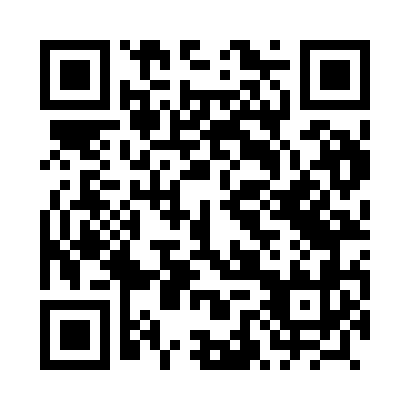 Prayer times for Szymanowo, PolandMon 1 Apr 2024 - Tue 30 Apr 2024High Latitude Method: Angle Based RulePrayer Calculation Method: Muslim World LeagueAsar Calculation Method: HanafiPrayer times provided by https://www.salahtimes.comDateDayFajrSunriseDhuhrAsrMaghribIsha1Mon4:256:2612:565:237:279:202Tue4:226:2412:565:247:289:223Wed4:206:2112:555:257:309:254Thu4:176:1912:555:267:329:275Fri4:146:1712:555:287:349:296Sat4:116:1512:545:297:359:327Sun4:086:1212:545:307:379:348Mon4:056:1012:545:317:399:369Tue4:026:0812:545:337:409:3910Wed3:586:0612:535:347:429:4111Thu3:556:0312:535:357:449:4412Fri3:526:0112:535:367:469:4613Sat3:495:5912:535:377:479:4914Sun3:465:5712:525:387:499:5115Mon3:435:5412:525:407:519:5416Tue3:395:5212:525:417:529:5717Wed3:365:5012:525:427:549:5918Thu3:335:4812:515:437:5610:0219Fri3:305:4612:515:447:5810:0520Sat3:265:4412:515:457:5910:0721Sun3:235:4212:515:468:0110:1022Mon3:205:3912:515:478:0310:1323Tue3:165:3712:505:498:0410:1624Wed3:135:3512:505:508:0610:1925Thu3:095:3312:505:518:0810:2226Fri3:065:3112:505:528:1010:2527Sat3:025:2912:505:538:1110:2828Sun2:585:2712:505:548:1310:3129Mon2:555:2512:495:558:1510:3430Tue2:515:2312:495:568:1610:37